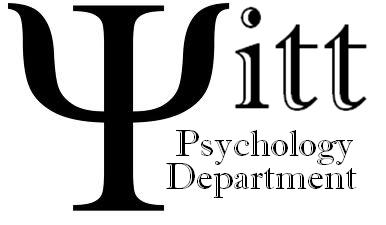 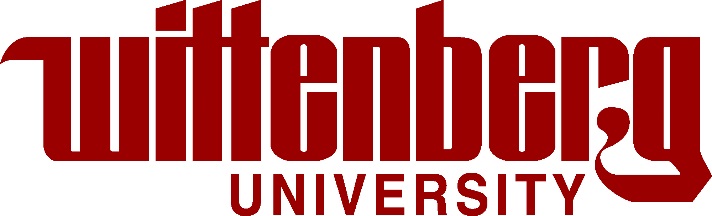 Student Conference Reimbursement ReportMust be completed in order to receive conference reimbursementStudent-Presenter Name: _______________________________________________________Date of Conference: _____________ Name of the Conference: _________________________Name of Presentation: __________________________________________________________Faculty Sponsor(s): ____________________________________________________________Conference Reflection (i.e. what you learned, enjoyed and/or experienced at the conference): ____________________________________________________________________________________________________________________________________________________________________________________________________________________________________________________________________________________________________________________________________________________________________________________________________________________________________________________________________________________________________________________________________________________________________________________________________________________________________________________________________________________________________________________________________________________________________________________________________________________________________________________________________________________________________________________________________________________________________________________________________________________________________________________________________________________________________________________________________